VSTUPNÍ ČÁSTNázev moduluČíslicová technika - kombinační a sekvenční obvodyKód modulu18-m-4/AA75Typ vzděláváníOdborné vzděláváníTyp modulu(odborný) teoreticko–praktickýVyužitelnost vzdělávacího moduluKategorie dosaženého vzděláníM (EQF úroveň 4)Skupiny oborů18 - Informatické obory26 - Elektrotechnika, telekomunikační a výpočetní technikaKomplexní úlohaSynchronní čítače ve VHDLObory vzdělání - poznámky18-20-M/01 – Informační technologie26-41-M/01 – ElektrotechnikaDélka modulu (počet hodin)40Poznámka k délce moduluPlatnost modulu od30. 04. 2020Platnost modulu doVstupní předpokladyBez vstupních předpokladůJÁDRO MODULUCharakteristika moduluCílem modulu je osvojení znalostí ze základů logiky. Žáci se naučí pracovat s pojmy logická operace, logický člen, s principy Booleovy algebry, s minimalizací logických funkcí (algebraickou metodou, použitím  Karnaughových map, s obvodovou minimalizací), s De Morganovými zákony, s principy integrovaných obvodů, s kombinačními obvody (obecná charakteristika, kódy, převodník kódů, generátor paritního bitu, binární sčítačka, kodér/dekodér, multiplexer/demultiplexer, realizace a simulace obvodů ve VHDL), se sekvenčními obvody (obecná charakteristika, synchronní/asynchronní, klopné obvody BKO, MKO, AKO, čítače, registry, realizace a simulace obvodů ve VHDL).Očekávané výsledky učeníŽák získáKompetence k učení. Navázáno v RVP na: využívat ke svémuučení různé informační zdroje včetně zkušeností svých i jiných lidíKompetence k řešení problémů. Navázáno v RVP na:- porozumět zadání úkolu nebo určit jádro problému, získat informace potřebné k řešení problému, navrhnout způsob řešení, popř. varianty řešení, a zdůvodnit jej, vyhodnotit a ověřit správnost zvoleného postupu a dosažené výsledky- spolupracovat při řešení problémů s jinými lidmi (týmové řešení)Komunikativní kompetence. Navázáno v RVP na:- dodržovat jazykové a stylistické normy i odbornou terminologii- formulovat své myšlenky srozumitelně a souvisle, v písemné podobě přehledně a jazykově správně- dosáhnout jazykové způsobilosti potřebné pro komunikaci v cizojazyčném prostředí nejméně v jednom cizím jazyceKompetence využívat prostředky informačních a komunikačních technologií a pracovat s informacemi. Navázáno v RVP na:- pracovat s osobním počítačem a dalšími prostředkyinformačních a komunikačních technologií- pracovat s běžným základním a aplikačním programovým vybavením- získávat informace z otevřených zdrojů, zejména pak s využitím celosvětové sítě InternetuOdborné kompetence. Navázáno v RVP na: používali běžnéaplikační programové vybavení, zejména tzv. kancelářské aplikaceŽák v rámci těchto komeptencí:definuje základní pojmy a zákony logikydefinuje principy a důvody minimalizace logických funkcíje schopen aplikovat minimalizaci algebraickou metodou nebo s použitím Karnaughových mappopíše principy integrovaných obvodůje schopen klasifikovat jednotlivé typy kombinačních obvodůje schopen použít kombinační obvody k realizaci logických funkcívyužívá VHDL k popisu a realizaci kombinačních obvodůje schopen klasifikovat jednotlivé typy sekvenčních obvodůdokáže použít sekvenční obvody k realizaci logických funkcívyužívá VHDL k popisu a realizaci sekvenčních obvodůObsah vzdělávání (rozpis učiva)Obsahové okruhy:1. základními pojmy a zákony logiky2. Booleova algebra3. algebraická minimalizace4. Karnaughovy mapy5. obvodová minimalizace6. De Morganovy zákony7. kombinační obvody       - obecná charakteristika       - kódy       - převodník kódů       - generátor paritního bitu       - binární sčítačka       - kodér/dekodér       - multiplexer/demultiplexer8. sekvenční obvody- obecná charakteristika- synchronní/asynchronní- klopné obvody BKO,MKO,AKO- čítače- registry9. programovací jazyk VHDL- tvorba projektu- šablony kombinačních obvodů- šablony sekvenčních obvodů- simulace10. principy integrovaných obvodůUčební činnosti žáků a strategie výukyStrategie učení:frontální vyučovánípraktické osvojení tvorby kombinačních a sekvenčních obvodů ve VHDL včetně simulacesamostatná tvorba VHDL projektůUčební činnosti:na praktických příkladech vysvětlí základní pojmy a zákony logikydefinuje a aplikuje zákony Booleovy algebry, De Morganovy zákonypopíše způsoby zápisu logických funkcí a jejich využitícharakterizuje a prakticky aplikuje různé typy minimalizacepopíše princip a funkci kombinačních obvodů typu převodník kódů, generátor paritního bitu, binární sčítačka, kodér/dekodér, multiplexer/demultiplexerpopíše princip a funkci sekvenčních obvodů typu BKO, MKO, AKO, čítač, registrvybere, konfiguruje a použije vývojové prostředí předvedením postupu při založení VHDL projektu, jeho tvorbě a ověření pomocí simulacevyhledá vhodnou šablonu pro popis kombinačního nebo sekvenčního obvoduprakticky využije programovací jazyk VHDL k realizaci kombinačních a sekvenčních obvodůpředvede ve VHDL realizaci kombinačního nebo sekvenčního obvodu dle zadáníZařazení do učebního plánu, ročníkModul doporučen k využití ve 2. ročníkuVÝSTUPNÍ ČÁSTZpůsob ověřování dosažených výsledkůPísemné zkoušení - teoretický test:algebraická minimalizaceminimalizace s použitím Karnaughových mapobvodová minimalizacekombinační obvod ve VHDLsekvenční obvod ve VHDLPraktické zkoušení:algebraická minimalizaceminimalizace s použitím Karnaughových mapkombinační obvod ve VHDL včetně simulacesekvenční obvod ve VHDL včetně simulacepraktická zkouška se skládá ze dvou částí (minimalizace a VHDL projekt)Kritéria hodnoceníZkouška se skládá z jedné teoretické a dvou úloh praktické části. Do výsledného hodnocení se počítá hodnocení teoretické části s váhou 7, hodnocení každé praktické části s váhou 10.Hodnocení teoretické částiProspěl na výborný:90 % správných odpovědí v teoretickém testuProspěl na chvalitebný:80 % správných odpovědí v teoretickém testuProspěl na dobrý:70 % správných odpovědí v teoretickém testuProspěl na dostatečný:60 % správných odpovědí v teoretickém testuNeprospěl:Méně než 60 % správných odpovědí v teoretickém testuHodnocení praktické části – úloha VHDL projektProspěl na výborný:úplné a správné řešení praktické úlohyProspěl na chvalitebný:úplné a správné řešení praktické úlohy s omezeným využíváním nápovědyProspěl na dobrý:úplné a správné řešení praktické úlohy s výrazným využíváním nápovědyProspěl na dostatečný:správné řešení praktické úlohy s výrazným využíváním nápovědy ale s chybějící simulacíNeprospěl:nezvládnutí praktické projektu VHDLHodnocení praktické části – úloha minimalizaceProspěl na výborný:úplné a správné řešení praktické úlohy minimalizaceProspěl na chvalitebný:úplné a správné řešení praktické úlohy minimalizace s omezeným využíváním nápovědyProspěl na dobrý:správný a úplný postup při minimalizaci algebraickou metodou nebo pomocí Karnaughovy mapy s omezeným využíváním nápovědyProspěl na dostatečný:úplný postup při minimalizaci algebraickou metodou nebo pomocí Karnaughovy mapy s výrazným využíváním nápovědyNeprospěl:nezvládnutí ani jedné metody minimalizaceDoporučená literaturaPoznámkyObsahové upřesněníOV RVP - Odborné vzdělávání ve vztahu k RVPMateriál vznikl v rámci projektu Modernizace odborného vzdělávání (MOV), který byl spolufinancován z Evropských strukturálních a investičních fondů a jehož realizaci zajišťoval Národní pedagogický institut České republiky. Autorem materiálu a všech jeho částí, není-li uvedeno jinak, je Jiří Král. Creative Commons CC BY SA 4.0 – Uveďte původ – Zachovejte licenci 4.0 Mezinárodní.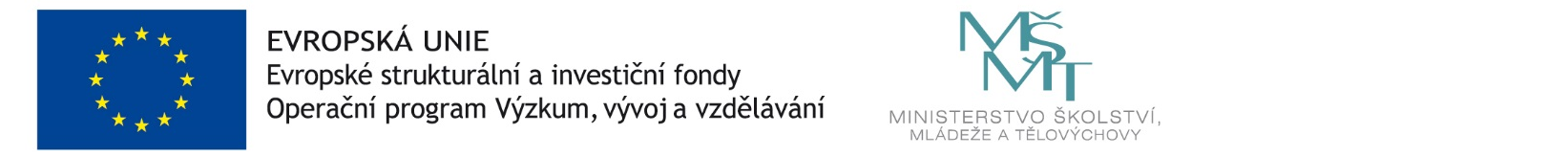 